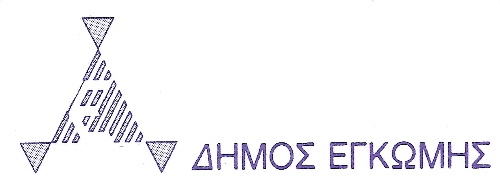 ΚΕΝΗ ΘΕΣΗ ΛΕΙΤΟΥΡΓΟΥ ΚΗΠΩΝ ΚΑΙ ΠΡΑΣΙΝΟΥ (Θέση Πρώτου Διορισμού)Ο Δήμος Εγκωμης  δέχεται αιτήσεις για την πλήρωση μιας κενής μόνιμης θέσης Λειτουργού Κήπων και Πρασίνου (Θέση Πρώτου Διορισμού). Σύμφωνα με το σχέδιο υπηρεσίας της θέσης, η μισθολογική κλίμακα, τα καθήκοντα, οι ευθύνες και τα απαιτούμενα προσόντα έχουν ως ακολούθως:Εγκεκριμένη Μισθοδοτική Κλίμακα:Α8: €17946,18823,19700,20577,21454,22331,23208,24085,24962,25839,26716,27593.Α10 :€25112,26313,27514,28715,29916,31117,32318,33519,34720.Α11:€ 29684,30885,32086,33287,34488,35689,36890,38091,39292.Σημειώνεται ότι στις πιο πάνω κλίμακες ισχύει η μείωση κλιμάκων εισδοχής για πρόσωπα που διορίζονται από την 1/1/2012 και στο εξής. Η δημοσίευση της εν λόγω θέσης γίνεται μετά από εξαίρεση της απαγόρευσης πλήρωσης της συγκεκριμένης θέσης Λειτουργού Κήπων και Πρασίνου (Κλ. Α8, Α10 και Α11), σύμφωνα με απόφαση της Κοινοβουλευτικής Επιτροπής Οικονομικών και Προϋπολογισμού της Βουλής των Αντιπροσώπων.2.   Καθήκοντα και Ευθύνες:2.1	Εκτελεί καθήκοντα σχετικά με:2.1.1  την εφαρμογή των αποφάσεων, της πολιτικής και των σχεδίων του δήμου για τη δημιουργία / επέκταση πάρκων, κήπων και πρασίνου γενικά. 2.1.2 την οργάνωση, εποπτεία , ανάπτυξη και ομαλή λειτουργία των δημοτικών πάρκων, των κήπων και όλων των χώρων πρασίνου που ανήκουν στο Δήμο, καθώς και των εγκαταστάσεων, αποθηκών και φυτωρίων.2.2 	Εποπτεύει, καθοδηγεί, ελέγχει κατώτερο προσωπικό και τηρεί τα βιβλία για το ωράριο εργασίας του προσωπικού αυτού. 2.3 	Τηρεί στατιστικά και άλλα στοιχεία για τις εργασίες για τις οποίες είναι υπεύθυνος.2.4 	Επιλαμβάνεται παραπόνων του κοινού για θέματα της αρμοδιότητας του και εισηγείται τρόπους αντιμετώπισης τους.2.5  Τηρεί πρακτικά συνεδριάσεων των Δημοτικών Επιτροπών και άλλων           συσκέψεων  και διεκπεραιώνει τις αποφάσεις που λαμβάνονται.  2.6	Εκτελεί οποιαδήποτε άλλα συναφή καθήκοντα που θα του ανατεθούν.Απαιτούμενα προσόντα:3.1	Πανεπιστημιακό δίπλωμα ή τίτλος ή ισότιμο προσόν στην Γεωπονία και Εγγεγραμμένος Γεωπόνος, σύμφωνα με τη σχετική νομοθεσία.(Σημ.: Ο όρος «πανεπιστημιακό δίπλωμα ή τίτλος» καλύπτει και    μεταπτυχιακό δίπλωμα ή τίτλο).3.2	Ακεραιότητα χαρακτήρα, διοικητική και οργανωτική ικανότητα, υπευθυνότητα, πρωτοβουλία και ευθυκρισία.Πολύ καλή γνώση της Ελληνικής και της Αγγλικής γλώσσας. Σημειώσεις για τα καθήκοντα και ευθύνες και τα απαιτούμενα προσόντα της θέσης:1.  Οι υποψήφιοι πρέπει να επιτύχουν σε γραπτή και προφορική εξέταση σύμφωνα με τη σχετική νομοθεσία. 2.   Οι διοριζόμενοι μετά την έγκριση του παρόντος Σχεδίου υπηρεσίας θα πρέπει να επιτύχουν στις εξετάσεις πάνω στον περί Δήμων Νόμο και στους σχετικούς Δημοτικούς Κανονισμούς και τον περί Γενικών Αρχών Διοικητικού Δικαίου Νόμο, μέσα σε 2 χρόνια ή 4 εξεταστικές περιόδους από το διορισμό τους.3.  Οι υπάλληλοι που θα διοριστούν μετά την 01/02/2022, θα εργάζονται όταν απαιτείται από τις ανάγκες της υπηρεσίας και εκτός του συνηθισμένου ωραρίου της Δημοτικής Υπηρεσίας, το σύνολο όμως των ωρών εργασίας δεν θα υπερβαίνει το καθορισμένο αριθμό ωρών την βδομάδα. Ανάλογα με τις ανάγκες της υπηρεσίας, οι υπάλληλοι θα τυγχάνουν ειδικής εκπαίδευσης και θα παρακολουθούν επιμορφωτικά μαθήματα σχετικά με τα καθήκοντα τους.4.	Γραπτή και προφορική εξέταση:4.1	Σύμφωνα με την πιο πάνω Σημείωση αρ (1) του Σχεδίου Υπηρεσίας της θέσης και της Πρόνοιας του Νόμου για Αξιολόγηση Υποψηφίων για διορισμό στη Δημόσια Υπηρεσία Ν.6(1)/98 όπως έχει τροποποιηθεί, οι αιτητές θα κληθούν σε γραπτή εξέταση σε ημερομηνία και τόπο που θα ανακοινωθεί αργότερα και που θα γνωστοποιηθεί με προσωπική επιστολή. Στην ίδια επιστολή θα περιληφθούν και πληροφορίες για τα θέματα και την εξεταστέα ύλη της γραπτής εξέτασης. Οι επιτυχόντες στη γραπτή εξέταση που πληρούν τα απαιτούμενα προσόντα και οποιεσδήποτε άλλες προϋποθέσεις διορισμού, θα κληθούν σε μεταγενέστερο χρόνο και σε προφορική εξέταση, ενώπιον του Δημοτικού Συμβουλίου.4.2	Ο αριθμός των επιτυχόντων υποψηφίων που θα κληθούν σε προφορική εξέταση (συνέντευξη) είναι τριπλάσιος από τον αριθμό των κενών θέσεων και με βάση τη σειρά κατάταξης τους.4.3	"Επιτυχών στη γραπτή εξέταση" σημαίνει πρόσωπο που συμμετέχει στη γραπτή εξέταση και συγκεντρώνει συνολική γενική βαθμολογία 50% τουλάχιστο κατά μέσο όρο και στο καθένα από τα θέματα που περιλαμβάνονται στην εξέταση αυτή, 40% τουλάχιστον.5.	Προϋποθέσεις Διορισμού:Σύμφωνα με τον Κανονισμό αρ 19 της ΚΔΠ 71/2000 των περί Δημοτικής Υπηρεσίας Κανονισμών του Δήμου Έγκωμης, κανένα πρόσωπο δεν διορίζεται στην Υπηρεσία εκτός, εάν:5.1	Είναι πολίτης της Κυπριακής Δημοκρατίας και/ή της Ε.Ε.5.2	Έχει συμπληρώσει την ηλικία των δεκαεπτά (17) ετών και αν είναι άρρεν, να έχει εκπληρώσει τις στρατιωτικές του υποχρεώσεις ή να έχει νόμιμα απαλλαγεί από αυτές.5.3	Κατέχει τα προσόντα τα οποία καθορίζονται στο Σχέδιο Υπηρεσίας για την θέση στην οποία γίνεται ο διορισμός.5.4	Δεν καταδικάστηκε για αδίκημα σοβαρής μορφής το οποίο ενέχει έλλειψη τιμιότητας ή ηθική αισχρότητα. 5.5	Δεν έχει απολυθεί ή δεν έχουν τερματιστεί στο παρελθόν οι υπηρεσίες του από οποιαδήποτε Υπηρεσία της Δημοκρατίας ή από Οργανισμό του Δημοσίου Δικαίου για πειθαρχικό παράπτωμα5.6	Πιστοποιείται από γιατρό ότι είναι σωματικά κατάλληλος για την εν λόγω θέση ύστερα από ιατρική εξέταση που περιλαμβάνει και ακτινογράφηση του θώρακα.6.	Υποβολή Αιτήσεων:6.1	Για έντυπα αιτήσεων και περισσότερες πληροφορίες επί του θέματος οι ενδιαφερόμενοι/ες μπορούν να αποτείνονται στα Γραφεία του Δήμου Έγκωμης, οδός Ερεχθείου 3, 2413 Εγκωμη, Λευκωσία, ή/και στo τηλέφωνο 22453853 κατά τις εργάσιμες μέρες και ώρες και στην ιστοσελίδα του Δήμου www.engomi.org στην Ενημέρωση (ΚΕΝΕΣ ΘΕΣΕΙΣ).6.2	Ο αιτητής με την υποβολή της αίτησης θα πρέπει να καταβάλει δικαίωμα εξέτασης €30.00 στο Ταμείο του Δήμου Έγκωμης (ωράριο Ταμείου 08:00 – 14:00). Η απόδειξη πληρωμής θα πρέπει να επισυναφθεί στην αίτηση που υποβάλλεται.  Αιτήσεις οι οποίες δεν συνοδεύονται από απόδειξη πληρωμής δικαιώματος εξέτασης δεν γίνονται αποδεκτές. 6.3	Οι αιτήσεις θα πρέπει να παραδοθούν στα γραφεία του Δήμου έναντι απόδειξης παραλαβής ή να αποσταλούν μέσω Ταχυδρομείου με συστημένη επιστολή όχι αργότερα από τις 05 Αυγούστου 2022 και ώρα 13:00.6.4	Οι αιτήσεις πρέπει να συνοδεύονται από αντίγραφα των πιστοποιητικών των ακαδημαϊκών και άλλων συναφών προσόντων που προνοούνται στην παράγραφο 3 ανωτέρω, περιλαμβανομένων και βεβαιώσεων για υπηρεσία με πλήρη στοιχεία για το είδος των καθηκόντων και τη χρονική περίοδο απασχόλησης. Αιτήσεις που δεν θα συνοδεύονται από τα απαιτούμενα αντίγραφα και απαραίτητα αιτιολογικά ή εκπρόθεσμες αιτήσεις ή μη ορθά ή ελλιπώς συμπληρωμένες αιτήσεις, δεν θα λαμβάνονται υπόψη. 6.5	Σε σχέση με τα επίπεδα γνώσης ελληνικής και αγγλικής γλώσσας, που ζητούνται στα απαιτούμενα προσόντα του Σχεδίου Υπηρεσίας, οι αιτητές πρέπει να επισυνάψουν τα αποδεκτά από τη Δημόσια Υπηρεσία τεκμήρια μέχρι την ημερομηνία λήξης της υποβολής των αιτήσεων. Τα πρωτότυπα θα παρουσιαστούν για έλεγχο όταν ζητηθούν.Κατάλογος των αποδεκτών για σκοπούς της πλήρωσης της παρούσας θέσης «Τεκμηρίων Γνώσης Γλωσσών» υπάρχει αναρτημένος στην ιστοσελίδα της Επιτροπής Δημόσιας Υπηρεσίας (www.psc.gov.cy).  6.6	Για τίτλους σπουδών που δεν αναγράφουν το θέμα σπουδών ή που δεν προέρχονται από το Πανεπιστήμιο Κύπρου ή άλλα Δημόσια Εκπαιδευτικά Ιδρύματα της Κύπρου ή Εκπαιδευτικά Ιδρύματα που έχουν αναγνωριστεί με Νόμο, όπου αυτό απαιτείται, μπορεί να ζητηθούν κατάλληλα πιστοποιητικά αναγνώρισης, ισοτιμίας και αντιστοιχίας από το ΚΥΣΑΤΣ.6.7	Αιτητές οι οποίοι καλύπτονται από τις πρόνοιες του Περί Πρόσληψης Ατόμων με Αναπηρίες στον Ευρύτερο Δημόσιο Τομέα (Ειδικές Διατάξεις) Νόμου του 2009 (Ν.146(Ι)/09), καλούνται όπως το δηλώσουν στην αίτηση τους. Σε μεταγενέστερο στάδιο είναι δυνατό να ζητηθεί από αιτητές που έχουν δηλώσει στην αίτηση τους αναπηρία, να υποβάλουν τα πρωτότυπα πιστοποιητικά των θεράποντων ιατρών τους στα οποία να περιγράφεται το είδος και η κατάσταση της αναπηρίας τους.6.8	Οι αιτητές θα πρέπει να λάβουν υπόψη τους ότι με την υποβολή της αίτησης τους αποδέχονται την επεξεργασία των προσωπικών τους δεδομένων για σκοπούς εξέτασης της αίτησης τους.